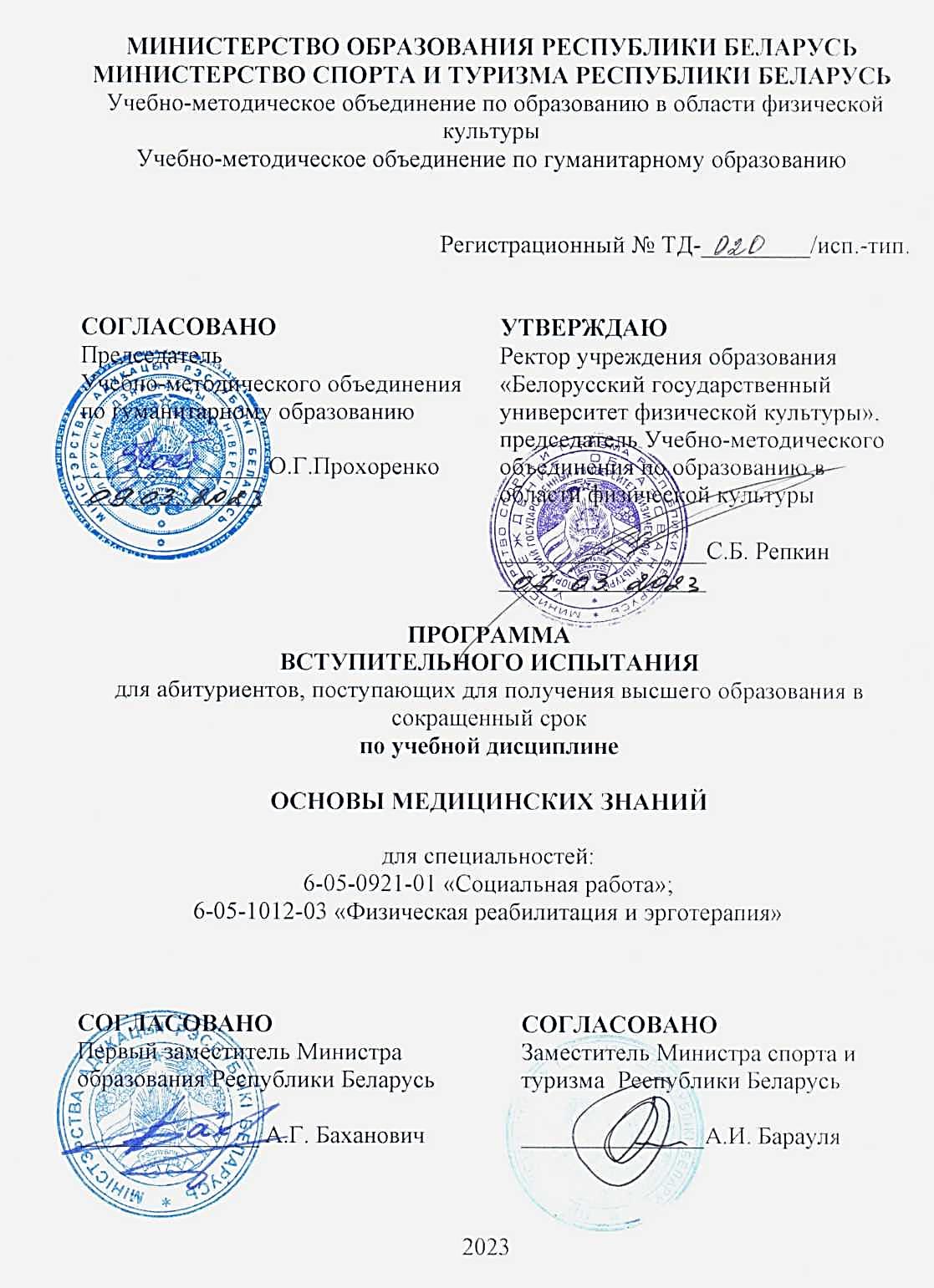 2023 г.РЕЦЕНЗЕНТЫ:Учреждение образования «Полесский государственный университет» (протокол заседания научно-методического совета от 03.01.2023 №2);Учреждение образования «Минский государственный медицинский колледж» (протокол от 26.01.2023 №3)РЕКОМЕНДОВАНА К УТВЕРЖДЕНИЮ:Президиумом совета учебно-методического объединения по образованию в области физической культуры (протокол от 31.01.2023 № 3);Научно-методическим советом по социальной защите и реабилитологии  Учебно-методического объединения по гуманитарному образованию(протокол № 3 от 21.02.2023);Научно-методическим советом учреждения образования «Белорусский государственный университет физической культуры» (протокол № 4 от 30.01.2023)ПОЯСНИТЕЛЬНАЯ ЗАПИСКАПрограмма по учебной дисциплине «Основы медицинских знаний» предназначена для подготовки к вступительным испытаниям абитуриентов, поступающих на сокращенный срок обучения по специальностям: 6-05-0921-01 «Социальная работа», 6-05-1012-03 «Физическая реабилитация и эрготерапия». Перечень специальностей среднего специального образования, соответствующих специальностям образовательной программы бакалавриата или непрерывной образовательной программы высшего образования, для получения высшего образования в сокращенный срок, определяются постановлением Министерства образования Республики Беларусь от 01.11.2022 № 412 «О получении высшего образования в сокращенный срок».Цель профильных вступительных испытаний по дисциплине «Основы медицинских знаний» – выявление потенциала абитуриента в области медицины, уровня подготовки, профессиональной ориентированности.Задачи профильного вступительного испытания по дисциплине «Основы медицинских знаний» направлены на раскрытие уровня его подготовленности по основным аспектам медицины и акцентирование внимания на болезнях и осложнениях, приводящих к устойчивым дефектам здоровья, ограничениям жизнедеятельности человека и социальной недостаточности, требующих специальных мер по их компенсации на основе интеграции человека в социальную среду, обеспечения его экономической независимости и необходимого качества жизни.Содержание программы профильного вступительного испытания по дисциплине «Основы медицинских знаний» направлено на формирование у абитуриентов чёткого всестороннего представления о будущей профессии.Основы медицинских знаний – это дисциплина, которая содержит существенные медицинские знания, необходимые для подготовки будущих специалистов и формирует базу для усвоения специальных медицинских знаний. Знания о строении и функциях органов и систем тела человека являются непременным условием понимания жизнедеятельности здорового организма и формирования представления о причинах болезней, их медико-социальных последствиях, профилактике и путях реабилитации.Программа вступительного экзамена содержит темы, которые включают минимальный базовый уровень подготовки абитуриента в области избранной специальности. Содержание тем, перечисленных в программе, соответствует требованиям учебных программ для учреждений, обеспечивающих получение среднего специального образования, образовательным стандартам Республики Беларусь среднего специального образования.Критерии оценки и показатели оценки уровня подготовки абитуриента приводятся в отдельном разделе «Критерии оценки знаний абитуриентов».Перечень рекомендуемой литературы для подготовки абитуриентов к профильным вступительным испытаниям по дисциплине «Основы медицинских знаний» составлен в соответствии с избранной специальностьюСОДЕРЖАНИЕ ПРОГРАММЫРаздел I. Болезнь, причины, организационные принципы современной медицины	Тема 1. Основные принципы здравоохранения. Организация медицинской помощи населениюЗдравоохранение: определение понятия, история развития, основные принципы государственной политики Республики Беларусь в области здравоохранения. Основные положения нормативных правовых актов по охране здоровья населения Республики Беларусь. Структура здравоохранения Республики Беларусь. Определение понятий: «здоровье», «болезнь», «демографические показатели», «статика и динамика населения», «заболеваемость», «патологическая пораженность», «инвалидность». Международная статистическая классификация болезней и проблем, связанных со здоровьем. Методы изучения физического развития.Номенклатура организаций здравоохранения, их характеристика.Виды оказания медицинской помощи: первичная, специализированная, высокотехнологичная, паллиативная и медико-социальная. Формы оказания медицинской помощи: скорая (экстренная, неотложная) и плановая. Порядок оказания медицинской помощи в амбулаторных, стационарных условиях, в условиях отделения дневного пребывания и вне организации здравоохранения. Структура, функции и направления деятельности амбулаторно-поликлинических и больничных организаций здравоохранения. Роль специалиста со средним специальным медицинским образованием в оказании медицинской помощи. Тема 2. Общее понятие о болезни. Принципы обследования больных людей. Диагноз в медицинской практикеПонятие о болезни, этиологии, патогенезе, симптоме, синдроме, диагнозе. Этапы диагностического поиска. Виды лечения. Понятие о профилактике заболеваний. Понятие о медицинской этике и деонтологии.Общие принципы субъективного обследования пациента, этико-деонтологические аспекты при общении с пациентами. Этапы субъективного обследования пациента: сбор жалоб, анамнеза заболевания, анамнеза жизни. Объективные методы обследования пациента. Осмотр пациента. Правила и последовательность проведения. Оценка тяжести общего состояния пациента.Пальпация. Виды пальпации. Правила проведения. Перкуссия. Виды перкуссии. Правила проведения. Виды перкуторного звука. Аускультация. Правила проведения. Аускультация легких: основные и дополнительные дыхательные шумы. Аускультация сердца: тоны и шумы сердца.Лабораторные методы исследования крови. Общий анализ крови. Значение. Нормальные показатели. Биохимическое исследование крови. Значение. Нормальные показатели.Лабораторные методы исследования мочи. Общий анализ мочи, исследование по Зимницкому, Нечипоренко. Значение. Нормальные показатели. Бактериологическое исследование мочи. Значение.Лабораторные методы исследования мокроты. Общий анализ мокроты, исследование на атипичные клетки, микобактерии туберкулеза; бактериологическое исследование мокроты с определением чувствительности микрофлоры к антибиотикам. Значение.Лабораторные методы исследования кала. Копрологическое исследование, бактериологическое исследование, исследование кала на скрытую кровь, яйца гельминтов, энтеробиоз. Значение.Методы исследования секреторной функции желудка. Значение.Инструментальные методы исследования пациента: рентгенологические, эндоскопические, ультразвуковые, радиоизотопные. Сущность, значение, правила подготовки пациентов к инструментальным исследованиям. Функциональные методы исследования. Электрокардиография. Техника записи электрокардиограммы. Методы исследования функции внешнего дыхания. Спирография, спирометрия, пневмотахиметрия, пикфлуометрия. Сущность и значение функциональных методов исследования.Раздел II. Заболевания человека с поражением отдельных органов и системТема 3. Болезни органов системы кровообращенияРевматическая болезнь. Определение. Этиология. Патогенез. Классификация. Клинические проявления. Осложнения. Лабораторные и инструментальные методы исследования.Пороки сердца. Определение. Классификация. Этиология. Приобретенные пороки сердца: митральный стеноз, митральная недостаточность, стеноз устья аорты, недостаточность клапана аорты. Нарушения гемодинамики. Клинические проявления. Осложнения. Инструментальные методы исследования.Артериальная гипертензия. Вторичные артериальные гипертензии. Определение. Этиология. Классификация. Клинические проявления. Осложнения. Клинические симптомы гипертонического криза. Лабораторные и инструментальные методы исследования.Атеросклероз. Определение. Этиология. Патогенез. Классификация. Клинические проявления. Лабораторные и инструментальные методы исследования.Ишемическая болезнь сердца. Определение. Этиология. Классификация. Стенокардия. Определение. Клинические симптомы приступа стенокардии. Клинические проявления нестабильной и спонтанной стенокардии. Осложнения. Оказание экстренной и неотложной медицинской помощи при приступе стенокардии в соответствии с клиническими протоколами оказания скорой медицинской помощи пациентам.Инфаркт миокарда. Определение. Этиология. Патогенез. Классификация. Клинические проявления. Осложнения. Лабораторные и инструментальные методы исследования.Острая сердечная недостаточность. Этиология. Патогенез. Клинические проявления. Оказание экстренной и неотложной медицинской помощи при острой сердечной недостаточности в соответствии с клиническими протоколами оказания скорой медицинской помощи пациентам.Хроническая сердечная недостаточность. Этиология. Патогенез. Клинические проявления. Осложнения. Лабораторные и инструментальные методы исследования. Принципы лечения. Организация медицинского наблюдения и ухода за пациентами с хронической недостаточностью кровообращения. Профилактика.Острая сосудистая недостаточность: обморок, коллапс. Этиология. Патогенез. Клинические проявления. Оказание экстренной и неотложной медицинской помощи при обмороке, коллапсе в соответствии с клиническими протоколами оказания скорой медицинской помощи пациентам. Организация медицинского наблюдения и ухода за пациентами. Профилактика.Тема 4. Болезни органов дыханияОстрый бронхит. Определение. Этиология. Клинические проявления. Осложнения. Лабораторные и инструментальные методы исследования. Хронические бронхиты: простой хронический бронхит и хроническая обструктивная болезнь легких. Определение. Этиология. Клинические проявления. Осложнения. Лабораторные и инструментальные методы исследования. Пневмонии: очаговая и долевая. Определение. Классификация. Этиология. Клинические проявления. Осложнения. Лабораторные и инструментальные методы исследования.Бронхоэктатическая болезнь. Определение. Этиология. Клинические проявления. Осложнения. Клинические симптомы легочного кровотечения. Лабораторные и инструментальные методы исследования.Бронхиальная астма. Определение. Классификация. Этиология. Патогенез. Клинические проявления. Осложнения. Лабораторные и инструментальные методы исследования.Туберкулез легких. Определение. Классификация. Эпидемиология. Этиология. Клинические проявления. Осложнения. Клинические симптомы спонтанного пневмоторакса. Лабораторные и инструментальные методы исследования.Плевриты. Определение. Классификация. Этиология. Клинические проявления. Осложнения. Лабораторные и инструментальные методы исследования.Тема 5. Болезни почек и мочевыделительной системы и ихсоциальные последствияОстрый и хронический пиелонефрит. Определение. Этиология. Классификация. Клинические проявления. Осложнения. Лабораторные и инструментальные методы исследования. Принципы лечения. Организация медицинского наблюдения и ухода за пациентами. Профилактика заболеваний. Диспансерное наблюдение.Острый и хронический гломерулонефрит. Определение. Этиология. Патогенез. Клинические проявления. Осложнения. Клинические симптомы почечной эклампсии. Лабораторные и инструментальные методы исследования.Мочекаменная болезнь. Определение. Этиология. Патогенез. Клинические проявления. Осложнения. Лабораторные и инструментальные методы исследования. Оказание экстренной и неотложной медицинской помощь при приступе почечной колики в соответствии с клиническими протоколами оказания скорой медицинской помощи пациентам. Тема 6. Болезни органов пищеваренияОстрый гастрит. Определение. Этиология. Классификация. Клинические проявления. Осложнения. Лабораторные и инструментальные методы исследования. Хронический гастрит. Определение. Этиология. Классификация. Клинические проявления. Осложнения. Лабораторные и инструментальные методы исследования. Профилактика заболевания.Язва желудка и двенадцатиперстной кишки. Определение. Этиология. Патогенез. Клинические проявления. Осложнения. Клинические симптомы желудочно-кишечного кровотечения. Лабораторные и инструментальные методы исследования. Профилактика язвы желудка и двенадцатиперстной кишки. Хронический панкреатит. Определение. Этиология. Клинические проявления. Осложнения. Лабораторные и инструментальные методы исследования. Профилактика хронического панкреатита. Хронические колиты: неспецифический язвенный колит, болезнь Крона, хронический неязвенный колит. Определение. Этиология. Патогенез. Клинические проявления. Осложнения. Лабораторные и инструментальные методы исследования. Профилактика хронических колитов. Диспансерное наблюдение.Хронический холецистит. Определение. Этиология. Патогенез. Клинические проявления. Осложнения. Лабораторные и инструментальные методы исследования. Профилактика заболевания. Желчекаменная болезнь. Определение. Этиология. Клинические проявления. Осложнения. Лабораторные и инструментальные методы исследования. Оказание экстренной и неотложной медицинской помощи при приступе печеночной колики в соответствии с клиническими протоколами оказания скорой медицинской помощи пациентам. Профилактика заболевания. Хронический гепатит. Определение. Этиология. Классификация. Клинические проявления. Осложнения. Лабораторные и инструментальные методы исследования. Профилактика заболевания. Цирроз печени. Определение. Этиология. Патогенез. Классификация. Клинические проявления. Осложнения. Клинические симптомы кровотечения из варикозно расширенных вен пищевода и желудка. Лабораторные и инструментальные методы исследования. Оказание экстренной и неотложной медицинской помощи при кровотечении из варикозно расширенных вен пищевода и желудка в соответствии с клиническими протоколами оказания скорой медицинской помощи пациентам. Профилактика заболевания. Тема 7. НеврологияЗаболевания периферической нервной системы вертеброгенной природы.  Основные клинические симптомы остеохондроза шейного, грудного и поясничного отделов позвоночника, осложнения, принципы диагностики, профилактика.Острые нарушения мозгового кровообращения. Классификация. Преходящие нарушения мозгового кровообращения.  Ишемический инсульт. Этиология, факторы риска, патогенез, основные клинические симптомы, принципы диагностики, оказание неотложной медицинской помощи, профилактика.Геморрагический инсульт. Этиология, факторы риска, патогенез, основные клинические симптомы, принципы диагностики и лечения, оказание неотложной медицинской помощи, профилактика.Травмы центральной нервной системы. Черепно-мозговая травма. Классификация. Сотрясение головного мозга: особенности клинической картины, принципы оказания неотложной медицинской помощи. Ушиб головного мозга: особенности клинической картины, принципы оказания неотложной медицинской помощи. Сдавление головного мозга: особенности клинической картины, принципы оказания неотложной медицинской помощи.Травмы спинного мозга: особенности клинической картины, принципы оказания неотложной медицинской помощи.Тема 8. Болезни эндокринной системыЗаболевания щитовидной железы: диффузный токсический зоб, гипотиреоз, аутоиммунный тиреоидит, эндемический зоб. Определение. Этиология. Классификация. Клинические проявления. Осложнения. Клинические симптомы тиреотоксического криза, гипотиреоидной комы. Лабораторные и инструментальные методы исследования. Сахарный диабет. Определение. Классификация. Этиология. Патогенез. Клинические проявления. Осложнения. Клинические симптомы острых осложнений сахарного диабета: кетоацидотической и гипогликемической комы. Лабораторные и инструментальные методы исследования. Тема 9. Инфекционные болезниОпределение понятий «инфекция», «инфекционный процесс», «инфекционное заболевание». Особенности инфекционных заболеваний. Классификация. Эпидемический процесс и его звенья. Влияние социальных условий, факторов среды обитания человека на развитие эпидемического процесса.Противоэпидемические мероприятия в очаге инфекционного заболевания. Дезинфекция. Виды и методы дезинфекции. Дезинсекция. Дератизация. Повышение индивидуальной невосприимчивости организма к инфекционным заболеваниям. Специфическая иммунопрофилактика. 	Брюшной тиф. Этиология. Эпидемиология. Патогенез. Клинические проявления. Осложнения. Методы лабораторной диагностики. Профилактика брюшного тифа. Противоэпидемические мероприятия в очаге.		Пищевые токсикоинфекции. Этиология. Эпидемиология. Патогенез. Клинические проявления. Методы лабораторной диагностики. Профилактика пищевых токсикоинфекций.Сальмонеллез. Этиология. Эпидемиология. Патогенез. Клинические проявления. Методы лабораторной диагностики. Принципы лечения. Профилактика сальмонеллеза.  Противоэпидемические мероприятия в очаге.Ботулизм. Этиология. Эпидемиология. Патогенез. Клинические проявления. Методы лабораторной диагностики. Принципы лечения. Профилактика ботулизма.Холера. Этиология. Эпидемиология. Патогенез. Клинические проявления. Классификация обезвоживания. Осложнения. Методы лабораторной диагностики. Профилактика холеры. Противоэпидемические мероприятия в очаге.Вирусные гепатиты. Общая характеристика. Этиология. Эпидемиология. Патогенез. Клинические проявления. Методы лабораторной диагностики. Профилактика энтеральных гепатитов. Иммунизация против гепатита в соответствии с Национальным календарем профилактических прививок. Грипп. Этиология. Эпидемиология. Понятие об эпидемиях и пандемиях. Патогенез. Клинические проявления. Осложнения. Методы лабораторной диагностики. Санитарно-противоэпидемические мероприятия в период эпидемического подъема заболеваемости гриппом.  Парагрипп, аденовирусная инфекция, респираторно-синцитиальная инфекция, риновирусная инфекция. Этиология. Эпидемиология. Патогенез. Клинические проявления. Методы лабораторной диагностики. Профилактика острых респираторных инфекций.Сыпной тиф. Этиология. Эпидемиология. Патогенез. Клинические проявления. Осложнения. Методы лабораторной диагностики. Профилактика сыпного тифа. Противоэпидемические мероприятия в очаге. Мероприятия по выявлению и профилактике педикулеза. Чума. Этиология. Эпидемиология. Патогенез. Клинические проявления. Методы лабораторной диагностики. Профилактика чумы. Первичные противоэпидемические мероприятия при выявлении больного,  подозрительного на заболевание чумой. Противоэпидемические мероприятия, направленные на ликвидацию очага чумы. Туляремия. Этиология. Эпидемиология. Патогенез. Клинические проявления. Методы лабораторной диагностики. Профилактика туляремии.Сибирская язва. Этиология. Эпидемиология. Патогенез. Клинические проявления. Методы лабораторной диагностики. Профилактика сибирской язвы. Противоэпидемические мероприятия в очаге.Клещевой энцефалит. Этиология. Эпидемиология. Патогенез. Клинические проявления. Методы лабораторной диагностики. Специфическая и неспецифическая профилактика клещевого энцефалита.Тема 10. Патология иммунной системы. ВИЧ-инфекция. Организация медицинской помощи ВИЧ-инфицированным в Республике Беларусь. Эпидемиологическая ситуация в мире, Республике Беларусь. Этиология. Эпидемиология. Группы риска. Патогенез. Стадии ВИЧ-инфекции, клинические проявления. Методы лабораторной диагностики. Мероприятия по предупреждению ВИЧ-инфицирования медицинских работников и пациентов при оказании медицинской помощи. Роль здорового образа жизни в профилактике ВИЧ-инфекции.Аутоиммунные заболевания (на примере аутоиммунного тиреоидита). Этиология. Патогенез. Клинические проявления. Методы лабораторной диагностики, медико-социальные последствия.Тема 11. Онкологические болезниОрганизация онкологической помощи в Республике Беларусь. Наиболее распространенные формы рака, удельный вес их в структуре заболеваемости, смертности, инвалидности. Этико-деонтологические особенности работы с пациентами с онкологическими заболеваниями.Основные принципы профилактики онкозаболеваний. Курение табака, употребление алкоголя, ионизирующая радиация в развитии онкологических заболеваний.Наиболее распространенные локализации рака организма женщины и мужчины. Меры профилактики.Рак легкого. Определение. Классификация. Этиология. Клинические проявления. Осложнения. Лабораторные и инструментальные методы исследования. Организация медицинского наблюдения и ухода за пациентами. Профилактика заболевания. Рак желудка. Определение. Этиология. Классификация. Клинические проявления. Осложнения. Лабораторные и инструментальные методы исследования. Организация медицинского наблюдения и ухода за пациентами. Профилактика рака желудка. Рак молочной железы. Факторы риска, клинические признаки, методы диагностики, послеоперационный уход.Тема 12. Профессиональные болезниПонятие о профессиональной патологии. Основные заболевания и их медико-социальные последствия. Пневмокониозы. Вибрационная болезнь. Тема 13. Радиационные пораженияОпределение понятия. Дозовые нагрузки. Острая и хроническая лучевая болезнь. Местные лучевые поражения. Механизм действия радиации на организм. Отдаленные последствия радиационных поражений.Тема 14. Заболевания детского возраста и их медико-социальныепоследствия Болезни органов дыхания у детей: острый ринит, острый ларингит: этиология, клиническая картина, диагностика. Тактика и неотложная помощь при остром стенозирующем ларинготрахеите.Болезни органов системы кровообращения. Врожденные пороки сердца: определение, этиология, классификация, фазы течения, клинические признаки врожденных пороков сердца, диагностика, профилактика.Анемии: определение, группы анемий. Железодефицитная анемия: определение, причины возникновения, патогенез, клиническая картина, лабораторная диагностика, профилактика. Острый лейкоз: определение, причины возникновения, клиническая картина, лабораторная диагностика.Дифтерия: определение, этиология, эпидемиология, классификация, клиническая картина, осложнения, диагностика. Требования к организации и проведению санитарно-противоэпидемических мероприятий, направленных на предотвращение заноса, возникновения и распространения дифтерии.Коклюш: определение, этиология, эпидемиология, клиническая картина, диагностика. Требования к организации и проведению санитарно-противоэпидемических мероприятий, направленных на предотвращение возникновения и распространения коклюша.Скарлатина: определение, этиология, эпидемиология, клиническая картина, диагностика. Требования к организации и проведению санитарно-противоэпидемических мероприятий, направленных на предотвращение возникновения и распространения скарлатины.Корь: определение, этиология, эпидемиология, клиническая картина, осложнения, диагностика. Требования к организации и проведению санитарно-противоэпидемических мероприятий, направленных на предотвращение возникновения и распространения кори.Ветряная оспа: определение, этиология, эпидемиология, клиническая картина, диагностика. Требования к организации и проведению санитарно-противоэпидемических мероприятий, направленных на предотвращение возникновения и распространения ветряной оспы.Иммунопрофилактика инфекционных болезней у детей. Сущность и цели иммунопрофилактики. Понятие об иммунитете. Вакцинальный процесс и его закономерности. Вакцинирующие препараты. Особенности течения поствакцинального периода. Побочные реакции и сроки их возникновения. Медицинские противопоказания к вакцинации.Тема 15. Лечебное питаниеДиетотерапия. Лечебное питание в системе медицинской реабилитологии. Основы рационального питания. Режим питания. Основные принципы лечебного питания. Базовый рацион (диета Б), общая характеристика, показания к назначению.Рацион с механическим и химическим щажением (диета П), общая характеристика, показания к назначению.Рацион с повышенным содержанием белка (высокобелковая, диета М), общая характеристика, показания к назначению.Рацион с пониженным содержанием белка (низкобелковая, диета Н), общая характеристика, показания к назначению.Рацион с повышенным содержанием белка и повышенной калорийностью (высокобелковая и высококалорийная, диета Т), общая характеристика, показания к назначению.Рацион с пониженной калорийностью (низкокалорийная, диета НК), общая характеристика, показания к назначению.Тема 16. Лекарственные средства и правила их примененияЛекарственные формы (твердые, мягкие, жидкие, газообразные). Способы введения лекарственных средств.Основные правила хранения лекарственных средств в домашних условиях и применения их пожилыми людьми.Тема 17. Физические и санаторно-курортные факторы в реабилитации пациентовФизиотерапия. Характеристика метода. Классификация физиотерапевтических средств. Механизмы лечебного действия физиотерапевтических процедур. Показания и противопоказания к назначению физиотерапевтического лечения. Требования техники безопасности при проведении физиотерапевтических процедур. Понятие о санаторно-курортном этапе медицинской реабилитации. Виды курортов, профили санаториев. Критерии отбора пациентов для направления на санаторно-курортное лечение. Показания и противопоказания для санаторно-курортного лечения. Перечень обязательных обследований при направлении на санаторно-курортное лечение. Тема 18. Неотложные состоянияПонятие о неотложных состояниях. Общие принципы оказания неотложной помощи. Признаки жизни, признаки смерти.Травматический шок. Этиология и патогенез травматического шока, классификация по степени тяжести. Клинические проявления. Оказание неотложной медицинской помощи при травматическом шоке.Ожоги. Классификация (по этиологии и глубине поражения). Клинические признаки, определение площади ожоговой поверхности. Оказание скорой медицинской помощи при ожогах.Электротравма. Местные и общие признаки. Неотложная медицинская помощь. Особенности транспортировки пострадавших.Отморожение. Предрасполагающие факторы и условия. Понятие о дореактивном и реактивном периодах. Клинические признаки и определение степени отморожения. Оказание скорой медицинской помощи при отморожениях, общем переохлаждении (гипотермии).Принципы скорой медицинской помощи при травмах (остановка кровотечения, транспортная иммобилизация).Принципы скорой медицинской помощи при тепловом и солнечном ударе, утоплении.Тема 19. Уход за пациентамиОсновные принципы ухода за пациентами (цель ухода, виды помощи, значение ухода для пациента, наблюдение за пациентами в процессе медицинской реабилитации).Постель пациента и помещение, в котором он находится. Смена нательного и постельного белья. Уход за кожей. Профилактика пролежней.Уход за пациентами с тяжелыми поражениями опорно-двигательного аппарата и нервной системы (постель, питание, коляска, ванна, туалет).РЕКОМЕНДУЕМАЯ ЛИТЕРАТУРАОСНОВНАЯБортникова, С. М. Сестринское дело в невропатологии и психиатрии с курсом наркологии / С. М. Бортникова, Т. В. Зубахина, А. Б. Кабарухина – 
12-е изд. – Ростов н/Д: Феникс, 2015. – 475 с.Камышников, В. С. Клиническая лабораторная диагностика. Методы и трактовка лабораторных исследований: учеб. пособие  / В. С. Камышников. – М.: МедПресс-информ, 2017. – 720 с.Комар, В. И. Инфекционные болезни и сестринское дело: учеб. пособие / В. И. Комар. – 3-е изд. испр. доп. – Минск: Выш. шк., 2013. – 415 с.Кривеня,  М. С. Хирургия: учеб. пособие / М. С. Кривеня. – Минск: Выш. шк., 2013. – 413 с.Смолева, Э. В. Сестринское дело в терапии с курсом первичной медицинской помощи / Э. В. Смолева.   Ростов н/Д: Феникс, 2013.Тарасевич, Т. В. Сестринское дело в терапии / Т. В.Тарасевич.  Минск: РИПО, 2013.ДОПОЛНИТЕЛЬНАЯАрсентьева, И. Л. Уход за больными как лечебный фактор: учеб.-метод. пособие / И. Л. Арсентьева, В. Я. Бобков, М. К. Церех. – Минск: БГМУ, 2011. – 28 с.Бабанов,  С. А. Вибрационная болезнь: монография / С. А. Бабанов. – М.: Вуз. учеб., 2016. – 160 с.Гончарик, И. И. Внутренние болезни / И. И. Гончарик, В. П. Царев. – М.: ИНФРА-М; Минск: Новое знание, 2013. – 439 с.Кишкун, А. А. Клиническая лабораторная диагностика: учеб. пособие / А. А. Кишкун. – 2-е изд., перераб. и доп. – М.: ГЭОТАР-Медиа, 2019. – 996 с.Котов С. В. Сестринское дело в неврологии / С. В. Котова. – М.: ГЭОТАР-Медиа, 2014. – 248 с.Кривеня, М. С. Основы анестезиологии и реаниматологии: учеб. пособие / М. С. Кривеня. –  Минск,  2009. – 160 с.Маколкин, В. И. Сестринское дело в терапии / В. И. Маколкин, С. И. Овчаренко,  Н. Н. Семенков. – М.: Мед. информ. агентство, 2008. – 544 с.Милькаманович, В. К. Геронтология и гериатрия: учеб. пособие / В. К. Милькаманович. – Минск: Літаратура и мастацтва, 2010. – 279 с.Милькаманович, В. К. Терапия: учеб. пособие / В. К. Милькаманович. – 2-е изд. – Минск : Выш. шк., 2005. – 608 с.Основы медицинских знаний: учеб.-метод. комплекс. – Витебск: ВГУ, 2019. – 297 с.Основы ухода на дому: пособие для волонтеров Службы сестер милосердия / Белорус. О-во Крас. Креста. – Минск: Белсэнс, 2011. – 125 с.Постановление Министерства здравоохранения Республики Беларусь от 21 ноября 2019 г. № 106 «Об утверждении Инструкции о порядке организации диетического питания».Постановление Министерства здравоохранения Республики Беларусь от 7 августа 2018 г. № 64 «О Правилах медицинской этики и деонтологии».Профессиональные болезни / Н. А. Мухин [и др.]. – М.: ГЭОТАР-Медиа, 2018. – 576 с.Смычек, В. Б. Реабилитация больных и инвалидов / В. Б. Смычек. – Москва: Медицинская литература, 2009. – 560 с.Стельмашонок, В. А. Основы реабилитации, физиотерапии, массажа и лечебной физкультуры / В. А. Стельмашонок,  Н. В. Владимирова.  Минск: РИПО, 2015.  328 с. Улащик, В. С.	Физиотерапия. Лечебная физкультура. Массаж: учебник для учащихся медицинских училищ и колледжей / В. С. Улащик. – Минск: Вышэйшая школа, 2008. – 384 с.Уход за больными. Практика: учебник / О. Н. Ковалева [и др.]; под ред. О. Н. Ковалевой [и др.]. – Киев: Медицина, 2014. – 432 с.Фролов, Л. А. Общий уход за больными: учеб. пособие / Л. А. Фролов. – Минск: Новое знание, 2002. – 95 с.КРИТЕРИИ ОЦЕНКИ ЗНАНИЙ АБИТУРИЕНТАОценка в баллахКритерии оценки1 (один)Абитуриент не понимает, о чем говорят, не владеет терминологией. Из предложенных правильных ответов на вопрос затрудняется найти ответ.2 (два)Абитуриент понимает, о чем говорят, воспроизводит некоторые термины, но не четко понимает их значение, узнает некоторые заболевания, связанные с темой. Из предложенных правильных ответов на вопрос выбирает правильные решения.3 (три)Абитуриент недостаточно владеет знаниями программы вступительного испытания. Неуверенно владеет терминологией, умеет правильно выбирать необходимые наглядные пособия, но не умеет ими воспользоваться, не может решить ситуационную задачу.4 (четыре)Абитуриент может перечислить ряд заболеваний в логическом порядке, согласно теме данного программного материала. Не знает особенности этиологии и патогенеза заболеваний. Не видит взаимосвязи данного органа с выполняемой функцией и болезнью. Воспроизводит некоторые термины, понимая их значение. Не может решить ситуационную задачу.5 (пять)Абитуриент осознанно воспроизводит значительную часть материала, перечисляет болезни в логической последовательности, владеет терминологией, умеет с помощью необходимых медицинских терминов описать строение органов, изучаемых в объеме программы. Не может связать особенности заболевания данного органа с выполняемой функцией. Не может решить ситуационную задачу.6 (шесть)Абитуриент осознанно воспроизводит значительную часть материала, перечисляет органы и их заболевания в логической последовательности, владеет терминологией, умеет с помощью необходимых медицинских терминов описать различные заболевания, изучаемые в объеме программы. Может связать особенности строения данного органа с выполняемой функцией. Не может применить полученные знания в решении ситуационных задач.7 (семь)Абитуриент свободно владеет материалом программы, знает особенности строения органов и их болезни, владеет терминологией, видит взаимосвязь в строении органов с другими органами, с выполняемой ими функцией, особенности кровообращения и иннервации, понимает, когда нарушается функция органа, что приводит к развитию заболевания. Умеет решать простейшие ситуационные задачи.8 (восемь)Абитуриент свободно владеет материалом программы, знает особенности строения органов и их болезни, владеет медицинской терминологией, видит взаимосвязь в строении органов с другими органами, с выполняемой ими функцией, особенности кровообращения и иннервации, понимает, когда нарушается функция органа, что приводит к развитию заболевания. Демонстрирует знание этиологии и патогенеза болезней, владеет знаниями о современных методах диагностики и лечения. Умеет решать более сложные ситуационные задачи и применять полученные данные в стандартных ситуациях.9 (девять)Абитуриент владеет знаниями в полном объеме соответственно программному материалу. Знает особенности заболеваний органов и систем человека, видит взаимосвязь в строении органов с другими органами, с выполняемой ими функцией, особенности кровообращения и иннервации, понимает, когда нарушается функция органа, что приводит к развитию заболевания. Демонстрирует знание этиологии и патогенеза болезней, владеет знаниями о современных методах диагностики и лечения. Умеет решать ситуационные задачи, искать новые способы их решения и выдвигать предположения и гипотезы. Демонстрирует умение самостоятельно работать с дополнительной литературой.10 (десять)Абитуриент владеет знаниями в полном объеме соответственно программному материалу. Знает особенности заболеваний органов и систем человека, владеет медицинской латинской терминологией, видит взаимосвязь в строении органов с другими органами, с выполняемой ими функцией, особенности кровообращения и иннервации, понимает, когда нарушается функция органа, что приводит к развитию заболевания. Демонстрирует знание этиологии и патогенеза болезней, владеет знаниями о современных методах диагностики и лечения. Умеет решать ситуационные задачи, искать новые способы их решения и выдвигать предположения и гипотезы. Демонстрирует умение самостоятельно работать с дополнительной литературой.